INSTRUCTIONS:  Please complete this form to request that PBGC reduce or waive repayment of amounts you were overpaid.  If you need additional space for any answer, use item 7B.  You must submit a copy of your most recent Federal tax return, including schedules, with this form.  You may also provide any other information that you wish PBGC to consider.  Print clearly with dark ink.1.  General information about youApproved OMB 1212-0055Expires xx/xx/xx2.  Average Monthly Income3.  Average Monthly Expenses4.  Discretionary Income5.  Assets 6.  Installment Contracts and Other Debts -- Show below all debts which you are required to pay, such as payments on a car, television, major appliances, payments to dealers, banks, finance companies; repayment of money borrowed for any purpose, doctor bills, hospital bills, etc.  Do not include living expenses.  7.  Additional Data8.  Signature – You must sign and date this form.  Knowingly and willfully making false, fictitious or fraudulent statements to the Pension Benefit Guaranty Corporation is a crime punishable under Title 18, Section 1001, United States Code.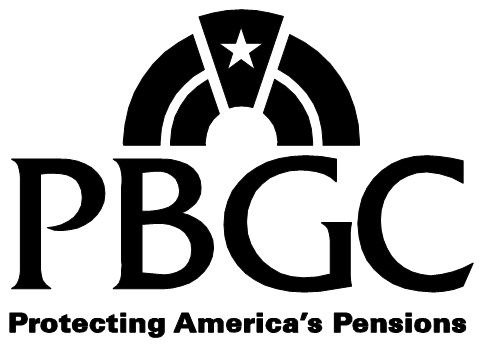 Financial Statement of DebtorFinancial Statement of DebtorPBGC Form 722Pension Benefit Guaranty Corporation.  
Pension Benefit Guaranty Corporation.  
For assistance, call 1-800-400-7242For assistance, call 1-800-400-7242Plan Name: FX.PrismCase.CaseTitle.XFPlan Name: FX.PrismCase.CaseTitle.XFPlan Number: FX.PrismCase.CaseIdNmbr.XFParticipant Name: FX.PrismCust.FullName.XF Date Printed: 12/14/2015Applicant Name:DOPT: FX.PrismCase.DOPT.XFLast NameLast NameLast NameLast NameLast NameLast NameLast NameLast NameLast NameLast NameLast NameLast NameLast NameLast NameLast NameLast NameLast NameLast NameLast NameLast NameFirst NameFirst NameFirst NameFirst NameFirst NameFirst NameFirst NameFirst NameFirst NameFirst NameFirst NameFirst NameFirst NameMiddle NameMiddle NameMiddle NameMiddle NameMiddle NameMiddle NameMiddle NameMiddle NameMiddle NameMiddle NameMiddle NameOther Last Name(s) UsedOther Last Name(s) UsedOther Last Name(s) UsedOther Last Name(s) UsedOther Last Name(s) UsedOther Last Name(s) UsedOther Last Name(s) UsedOther Last Name(s) UsedOther Last Name(s) UsedOther Last Name(s) UsedOther Last Name(s) UsedOther Last Name(s) UsedOther Last Name(s) UsedOther Last Name(s) UsedOther Last Name(s) UsedOther Last Name(s) UsedOther Last Name(s) UsedOther Last Name(s) UsedOther Last Name(s) UsedOther Last Name(s) UsedOther Last Name(s) UsedOther Last Name(s) UsedSocial  NumberSocial  NumberSocial  NumberSocial  NumberSocial  NumberSocial  NumberSocial  NumberSocial  NumberSocial  NumberSocial  NumberSocial  NumberDate of Birth Date of Birth Date of Birth Date of Birth Date of Birth Date of Birth Date of Birth Date of Birth Date of Birth Date of Birth GenderGenderGenderGendermalemalemalemalemale--//femalefemalefemalefemalefemaleMailing AddressMailing AddressMailing AddressMailing AddressMailing AddressMailing AddressMailing AddressMailing AddressMailing AddressMailing AddressMailing AddressMailing AddressMailing AddressMailing AddressMailing AddressMailing AddressMailing AddressApartment / Route NumberApartment / Route NumberApartment / Route NumberApartment / Route NumberApartment / Route NumberApartment / Route NumberApartment / Route NumberApartment / Route NumberApartment / Route NumberApartment / Route NumberApartment / Route NumberApartment / Route NumberApartment / Route NumberApartment / Route NumberApartment / Route NumberApartment / Route NumberCityCityCityCityCityCityCityCityCityCityCityCityCityCityCityCityCityStateStateStateStateZip CodeZip CodeZip CodeZip CodeZip CodeZip CodeZip CodeZip CodeZip CodeZip CodeZip CodeZip CodeCountryCountryCountryCountryCountryCountryCountryCountryCountryCountryCountryCountryCountryCountryCountryCountryCountryEmail (optional)Email (optional)Email (optional)Email (optional)Email (optional)Email (optional)Email (optional)Email (optional)Email (optional)Email (optional)Email (optional)Email (optional)Email (optional)Email (optional)Email (optional)Email (optional)Daytime PhoneDaytime PhoneDaytime PhoneDaytime PhoneDaytime PhoneDaytime PhoneDaytime PhoneDaytime PhoneDaytime PhoneDaytime PhoneDaytime PhoneDaytime PhoneDaytime PhoneDaytime PhoneExtensionExtensionExtensionExtensionEvening PhoneEvening PhoneEvening PhoneEvening PhoneEvening PhoneEvening PhoneEvening PhoneEvening PhoneEvening PhoneEvening PhoneEvening PhoneEvening PhoneEvening PhoneEvening PhoneEvening Phone()-x()-Are you currently married?Yes     No    Are you currently married?Yes     No    Are you currently married?Yes     No    Are you currently married?Yes     No    Are you currently married?Yes     No    Are you currently married?Yes     No    Are you currently married?Yes     No    Are you currently married?Yes     No    Are you currently married?Yes     No    Spouse’s Last NameSpouse’s Last NameSpouse’s Last NameSpouse’s Last NameSpouse’s Last NameSpouse’s Last NameSpouse’s Last NameSpouse’s Last NameSpouse’s Last NameSpouse’s Last NameSpouse’s Last NameSpouse’s First NameSpouse’s First NameSpouse’s First NameSpouse’s First NameSpouse’s First NameSpouse’s First NameSpouse’s First NameSpouse’s First NameSpouse’s First NameSpouse’s First NameSpouse’s First NameSpouse’s First NameSpouse’s First NameAge(s) of Dependent(s), if anyAge(s) of Dependent(s), if anyAge(s) of Dependent(s), if anyAge(s) of Dependent(s), if anyAge(s) of Dependent(s), if anyAge(s) of Dependent(s), if anyAge(s) of Dependent(s), if anyAge(s) of Dependent(s), if anyAge(s) of Dependent(s), if anyAge(s) of Dependent(s), if anyAge(s) of Dependent(s), if anyAge(s) of Dependent(s), if anyAge(s) of Dependent(s), if anyAge(s) of Dependent(s), if anyAge(s) of Dependent(s), if anyAge(s) of Dependent(s), if anyAge(s) of Dependent(s), if anyAge(s) of Dependent(s), if anyAge(s) of Dependent(s), if anyAge(s) of Dependent(s), if anyAge(s) of Dependent(s), if anyAge(s) of Dependent(s), if anyAge(s) of Dependent(s), if anyAge(s) of Dependent(s), if anyAge(s) of Dependent(s), if anyAge(s) of Dependent(s), if anyAge(s) of Dependent(s), if anyAge(s) of Dependent(s), if anyAge(s) of Dependent(s), if anyAge(s) of Dependent(s), if anyAge(s) of Dependent(s), if anyAge(s) of Dependent(s), if anyAge(s) of Dependent(s), if anyCONTINUE ON BACK Financial Statement of DebtorFinancial Statement of DebtorFinancial Statement of DebtorForm 722, page 2 of 4Plan Number: FX.PrismCase.CaseIdNmbr.XFParticipant Name: FX.PrismCust.FullName.XF Participant Name: FX.PrismCust.FullName.XF SelfSpouseA. Monthly Wage / Salary $$B. Social  Income  $$C. Pension Income$$D.  Interest, Dividend, Rental or Other Income$$E.  Total Monthly Income$$A. Rent or Mortgage Payment$B. Food  $C. Utilities and Heat$D.  Medical $E.  Other, Including Insurance$F.  Monthly Payments on Installment Contracts and other Debts (e.g., car payments, home improvement loans, appliances)$G.  Total Monthly Expenses$A. Net Monthly Income Less Expenses (Item 2E less Item 3G)$B. Amount  you can pay on a monthly basis toward your debt$CONTINUEFinancial Statement of DebtorFinancial Statement of DebtorFinancial Statement of DebtorForm 722, page 3 of 4Plan Number: FX.PrismCase.CaseIdNmbr.XFParticipant Name: FX.PrismCust.FullName.XF Participant Name: FX.PrismCust.FullName.XF A. Cash in Bank (Checking and savings accounts, other investment accounts, etc.)A. Cash in Bank (Checking and savings accounts, other investment accounts, etc.)A. Cash in Bank (Checking and savings accounts, other investment accounts, etc.)$B. Cash on HandB. Cash on HandB. Cash on Hand$C.  Savings Bonds (Current Value)C.  Savings Bonds (Current Value)C.  Savings Bonds (Current Value)$D. Stocks and other Bonds (Current Value)D. Stocks and other Bonds (Current Value)D. Stocks and other Bonds (Current Value)$E.  Real Estate Owned (Resale Value)E.  Real Estate Owned (Resale Value)E.  Real Estate Owned (Resale Value)$F.  Automobiles F.  Automobiles F.  Automobiles F.  Automobiles MakeYearModelResale Value$$G.  Other Assets (Specify below) G.  Other Assets (Specify below) G.  Other Assets (Specify below) G.  Other Assets (Specify below) $$$H.  Total AssetsH.  Total AssetsH.  Total Assets$Name and Address of CreditorDate and Purpose of DebtOriginal Amount of DebtUnpaid BalanceAmount Due MonthlyAmount Past Due (if any)A.B.C.D.E.  Total:E.  Total:$$$$*Note:  If repayment of a debt is not on a monthly basis, enter “0” and describe repayment arrangements in Section 7E.*Note:  If repayment of a debt is not on a monthly basis, enter “0” and describe repayment arrangements in Section 7E.*Note:  If repayment of a debt is not on a monthly basis, enter “0” and describe repayment arrangements in Section 7E.*Note:  If repayment of a debt is not on a monthly basis, enter “0” and describe repayment arrangements in Section 7E.*Note:  If repayment of a debt is not on a monthly basis, enter “0” and describe repayment arrangements in Section 7E.*Note:  If repayment of a debt is not on a monthly basis, enter “0” and describe repayment arrangements in Section 7E.CONTINUE ON BACK Financial Statement of DebtorFinancial Statement of DebtorFinancial Statement of DebtorForm 722, page 4 of 4Plan Number: FX.PrismCase.CaseIdNmbr.XFParticipant Name: FX.PrismCust.FullName.XF Participant Name: FX.PrismCust.FullName.XF A. Have you ever filed for bankruptcy protection?     Yes    No     (If yes, complete items 1 through 4)Date of Bankruptcy FilingDate Discharged from BankruptcyLocation of CourtDocket No., if knownB.  Use this space and additional sheets, if necessary, to supply any pertinent information and to continue your answer to previous items above to which your comments apply.  I declare under penalty of perjury that all of the information I have provided on this form is true and correct.I declare under penalty of perjury that all of the information I have provided on this form is true and correct.I declare under penalty of perjury that all of the information I have provided on this form is true and correct.SIGNATUREDATE